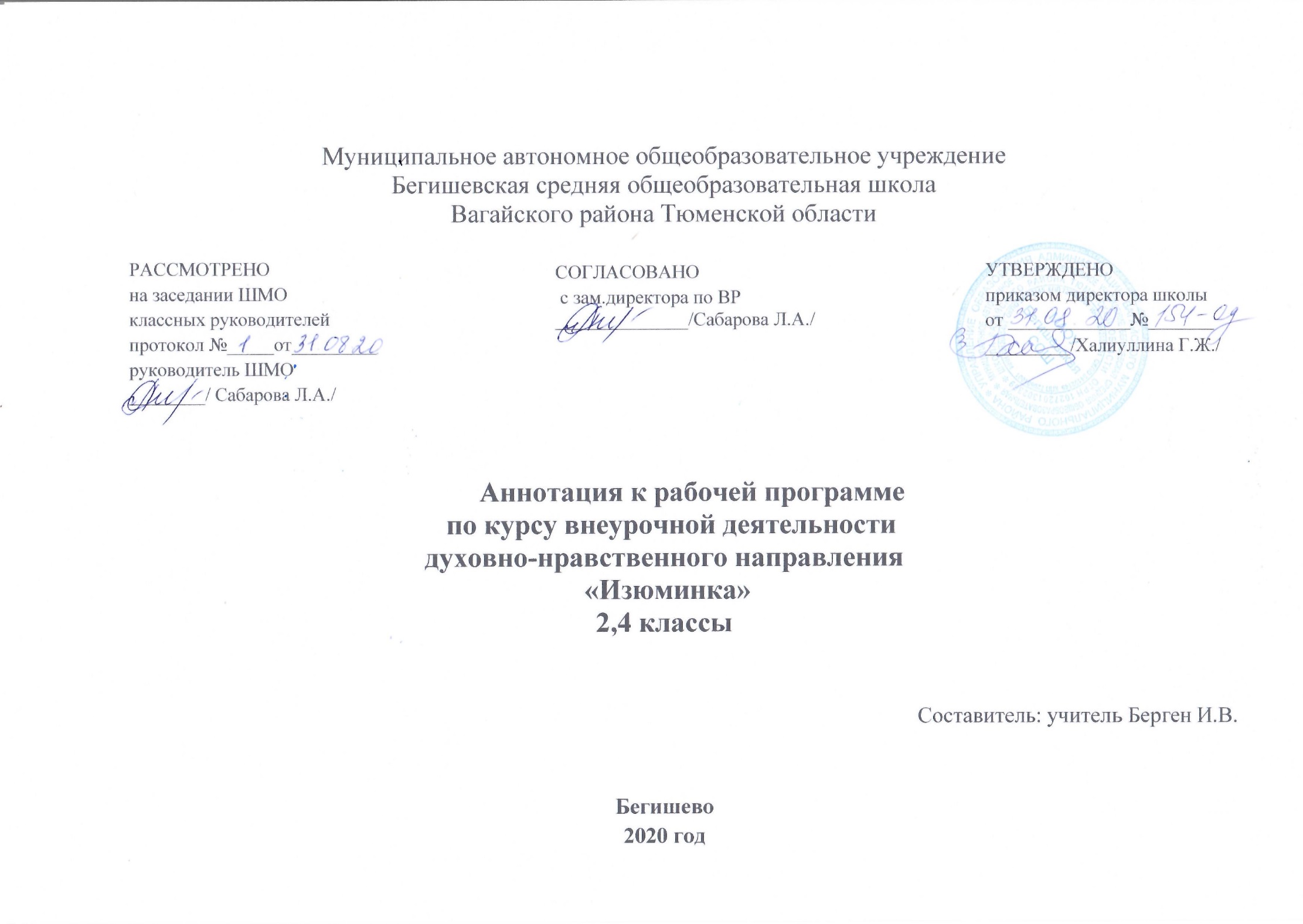 Нормативная база:Федеральный закон от 29.12.2012 г. № 273-ФЗ (ред. от 31.12.2014 г., с изм. от 02.05.2015 г.) «Об образовании в Российской Федерации» (с изм. и доп., вступ. в силу с 31.03.2015 г.)Федеральный государственный образовательный стандарт основного общего образования (приказ Министерства образования и науки Российской Федерации от 17 декабря 2010 г. №1897); Приказ Министерства образования и науки РФ от 30.08.2013 №1015 "Об утверждении порядка организации и осуществления образовательной деятельности по основным общеобразовательным программам - образовательным программам начального общего, основного общего, и среднего общего образования" (в редакции от 17.07.2015); Приказ Министерства образования и науки Российской Федерации от 31.12.2015 № 1576 «О внесении изменений в федеральный государственный образовательный стандарт начального общего образования, утвержденный приказом Министерства образования и науки российской Федерации от 06.10.2009г. № 373»; СанПиН 2.4.2.2821-10 «Санитарно-эпидемиологические требования к условиям и организации обучения в общеобразовательных учреждениях», утвержденные постановлением Главного государственного санитарного врача Российской Федерации от 29.12.2010 №189 (в ред. Постановления Главного государственного санитарного врача РФ №81 от 24.12.2015); Инструктивно-методическое письмо Министерства образования и науки Российской Федерации от 14.12.2015 №09-3564 «О внеурочной деятельности и реализации дополнительных общеобразовательных программ»; Распоряжение Правительства Тюменской области от 22.10.2012 № 2162-рп «О мерах по дальнейшему развитию в Тюменской области системы выявления и поддержки талантливых детей» Устав МАОУ Бегишевская СОШ;Учебный план МАОУ Бегишевской СОШ.Количество часов, отводимое на изучение курса: рабочая программа курса внеурочной деятельности предназначена для обучающихся 1-4 классов. Программа рассчитана всего на 135 часов (1 класс-33часа, 2 класс-34 часа, 3 класс-34 часа, 4 класс-34 часа).Основная цель программы.Программа направлена:-на формирование художественной культуры школьников как части культуры духовной,-на приобщение детей к миру искусств, общечеловеческим и национальным ценностям через их собственное творчество и освоение художественного опыта прошлого;-развитие эстетической отзывчивости, творческого потенциала учащихся;-формирование творческой и созидающей личности, умения видеть и изображать объекты искусства;-реализацию программы формирования универсальных учебных действий.Формирование «культуры творческой личности» предполагает развитие в ребенке природных задатков, творческого потенциала, специальных способностей, позволяющих самореализоваться в различных видах и формах художественно-творческой деятельности.Задачи изучения.Воспитание:-аккуратности,-целеустремленности,-стремления к разумной организации своего свободного времени.-эмоциональной отзывчивости на явления окружающей действительности, на произведения искусства,-интереса ко всем видам пластических искусств, изобразительным, декоративно-прикладным, архитектуре, дизайну в разных формах,-уважения к культуре народов многонациональной России и других стран;-уважительного отношения к мнению сверстников при работе в группе,Развитие:-творческих способностей и изобразительных навыков;-художественного вкуса,-фантазии,-изобретательности,-воображения;-пространственного воображения.-желания и умения подходить к любой своей деятельности творчески;-художественно-образного мышления и эмоционально - чувственного отношения к предметам и явлениям действительности, искусству, как основе развития творческой личности;-умений и навыков сотрудничества в художественной деятельности;-способности видеть проявление художественной культуры в реальной жизни (музеи, архитектура, дизайн, скульптура и др.)Получение:-первоначальных знаний о пластических искусствах: изобразительных, декоративно-прикладных, архитектуре и дизайне, их роли в жизни человека и общества; о многообразии художественных материалов и приемах работы с ними.Овладение:-элементарной художественной грамотой;-умениями и навыками работы разными художественными материалами, и способностями применять их в различных видах художественно - творческой деятельности.Формы организации курса внеурочной деятельности.Экскурсии, соревнования, игровые моменты, практические работы, творческие работы, наблюдения, самоанализ и самооценка, походы и др. 